232/2PHYSICSPAPER 2MARKING SCHEMEi.   Distance between the two plates1ii.  Dielectric used1iii. Area of overlap 						any two						1						1No. of units                             Cost=15x101                               Sh.1501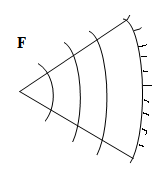 Mechanical wave needs a material medium for transmission but electromagnet can pass through a vacuum.√1U.V light removes electrons from the zinc plate.1 The negative charge on electroscope repels the electrons hence discharging the electroscope.1P=IV1P=1R==1Speed=          =400m/s1Using two pins attach each on each end of the metal rod. 1Switch off the power. The pin attached to iron falls first.1The gas insulates the copper plate.1The induced current flows in such a direction that produces magnetic effect that oppose the change causing it.Vs=x vp=Is= ==90AEnergy supplied per second   =   =440 x   =4.4x 108 J/SP.E=MghM=(d) 	By use of efficient core designs	By use of thick coils	Use of limited core	Use of core made of soft magnet materialIt is the emission of electrons from a metal surface by use of electromagnetic radiation.Intensity of radiation1Frequency of radiation1eVs=hf-hfo                        Vs=            Gradient=1H=e x gradient	=1.6x   =6.4x101w=hfofo=x-intercept=3.5xw=6.4x1  =2.24x J1w=hfo      = 6.6x      = 3.7xJ  K.E=hf-hfo      = 6.6x1      = 6.6x      = 1.98x J The current through a conductor is proportional to the p.d across the conductor provided all physical 	quantities are kept constant.(1mk)E=I(R+r)Case1=E=0.25(5.5+r)            E=1.375+0.25r………….. (i)1Case 2=E             E=1.25+0.5r……………….(ii)1Solving (i) and (ii) simultaneously                (i)-(ii)                0=0.125-0.25r                r=0.51               E=1.25+0.5r                 =1.25+0.5x0.5                 =1.5V1Q=CV   =6x=36xQ=Q1+Q2     =C1V+C2V                         36x√1V=    =2V √1Q1=C1V     =6x     =12xQ2=C2V     =12x     =48x C √117.The ratio of the sine of the incident angle to that of the sine of the refracted angle is always a constant.wg=Sin r=      r=26.40ray travelling from dense to rare medium, the angle of incidence in the dense medium1 must be greater than the critical angle.1diagramPlace the white sheet of paper on the soft board, place the glass block on the sheet of paper and trace its outline. Stick a object pin at one end of the glass block.1With the eye position at A, stick pins P1 and P2 so that they are on the same line with the image. Do the same with the eye position at B and stick pins P3 andP4.1Join P1 and P2  to the image and also P3 and P4 to the image.Measure the A.D and R.D and find the refractive index using.=1                      1This is the time taken by a radioactive substance to decay by half.Fraction remaining=                                                X=5 half lives                                           Half-life=It allows the radiation into the casing1The bromine gas causes quenching effect so that it reduces secondary ionisation.1The radiation enters through the mica window. It causes ionization1postive ion move to the cathode while negative ions move to the anode. A pulse current flows which is measured by scalar or ratemeter